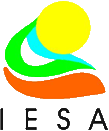 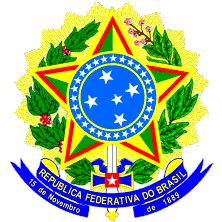 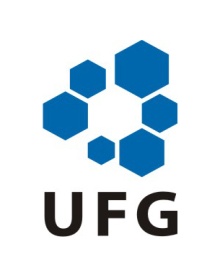 SERVIÇO PÚBLICO FEDERALUNIVERSIDADE FEDERAL DE GOIÁSINSTITUTO DE ESTUDOS SOCIOAMBIENTAISCURSOO USO DE MODELOS DIGITAIS DE ELEVAÇÃO NA CARACTERIZAÇÃO MORFOMÉTRICA E MORFOGRÁFICA DE BACIAS HIDROGRÁFICASPeríodo de inscrição: 21 a 27 de abril de 2020.Datas de realização: de 27 a 30 de abril e de 04 a 05 de maio de 2020, das 16h às 18h via Rede Nacional de Ensino e Pesquisa (RNP).DADOS P/ INSCRIÇÃONome completo:______________________________________________________________Formação:___________________________________________________________________CPF:__________________________________RG:__________________________________Instituição:__________________________________________________________________N° de matrícula / Registro Profissional: ___________________________________________Cidade:_____________________________________________________________________Estado:_____________________________________________________________________Para efetivar a inscrição, devolver este formulário preenchido para o endereço: elizonnunes@ufg.br